О порядке размещения рекламных 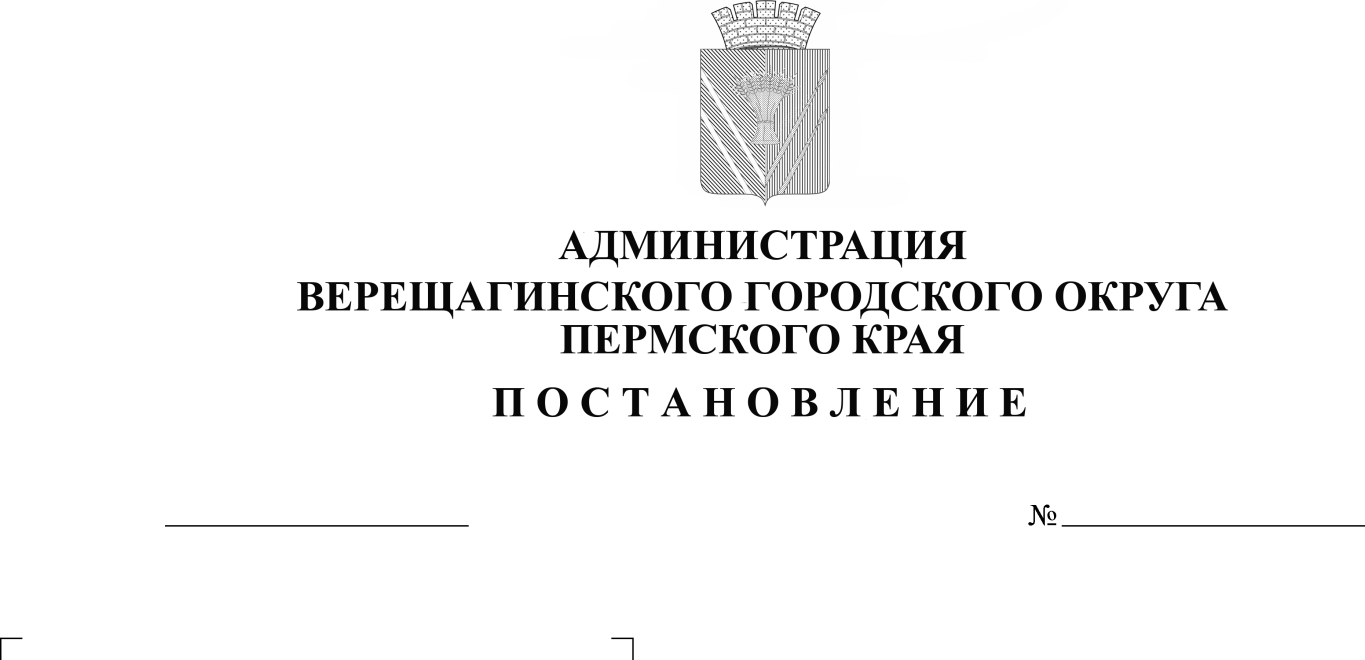 конструкций на территории Верещагинского городского округа Пермского краяВ соответствии с Федеральным законом от 06 октября 2003 года № 131-ФЗ «Об общих принципах организации местного самоуправления в Российской Федерации», Федеральным законом от 13 марта 2006 года № 38-ФЗ «О рекламе», руководствуясь Уставом муниципального образования Верещагинский городской округ Пермского края,администрация Верещагинского городского округа ПОСТАНОВЛЯЕТ:1. Утвердить прилагаемый Порядок размещения рекламных конструкций на территории Верещагинского городского округа Пермского края.2. Признать утратившим силу постановление от 12 мая 2020 года №254-01-01-671 «О Порядке размещения рекламных конструкций на территории Верещагинского городского округа Пермского края».3. Настоящее постановление вступает в силу со дня его официального опубликования в газете «Заря».4. Контроль за исполнением постановления возложить на начальника Управления имущественных, земельных и градостроительных отношений администрации Верещагинского городского округа Пермского края                  Неволину Н.В.Глава городского округа –глава администрации Верещагинскогогородского округа Пермского края                                                 С.В. КондратьевУТВЕРЖДЕН постановлением администрации Верещагинского городского округа Пермского края от 0000000000 №00000000000000ПОРЯДОКразмещения рекламных конструкций на территории Верещагинского городского округа Пермского краяI. ОБЩИЕ ПОЛОЖЕНИЯ1.1. Порядок размещения рекламных конструкций на территории Верещагинского городского округа Пермского края (далее - Порядок) разработан в соответствии с Гражданским кодексом Российской Федерации, Федеральным законом от 6 октября 2003 года № 131-ФЗ «Об общих принципах организации местного самоуправления в Российской Федерации», Федеральным законом от 13 марта 2006 года № 38-ФЗ «О рекламе» (далее - Закон о рекламе) и регулирует отношения, возникающие в процессе размещения наружной рекламы с использованием рекламных конструкций на территории Верещагинского городского округа Пермского края.1.2. Порядок регулирует:1.2.1. выдачу разрешений на установку рекламных конструкций на земельном участке, который находится в муниципальной собственности или государственная собственность на который не разграничена, а также на здании или ином недвижимом имуществе, находящихся в собственности Верещагинского городского округа Пермского края;1.2.2. выдачу разрешений на установку рекламных конструкций на недвижимом имуществе, находящемся в собственности физических и (или) юридических лиц;1.2.3. согласование схемы места установки рекламных конструкций;1.2.4. аннулирование разрешений на выдачу рекламных конструкций;1.2.5. выдачу предписаний о демонтаже самовольно установленных рекламных конструкций;1.2.6. проведение торгов на право заключения договора на установку и эксплуатацию рекламной конструкции на земельном участке, который находится в муниципальной собственности или государственная собственность на который не разграничена, а также на здании или ином недвижимом имуществе, находящихся в собственности Верещагинского городского округа Пермского края;1.2.7. порядок осуществления контроля в сфере размещения наружной рекламы.1.3. Для целей настоящего Порядка используются следующие понятия:а) реклама - информация, распространенная любым способом, в любой форме и с использованием любых средств, адресованная неопределенному кругу лиц и направленная на привлечение внимания к объекту рекламирования, формирование и поддержание интереса к нему и его продвижение на рынке;б) рекламное место - часть внешних стен, крыш, иных конструктивных элементов зданий, строений, сооружений, иных объектов или земельных участков на территории Верещагинского городского округа Пермского края независимо от их формы собственности, определенная собственником (собственниками) для целей размещения наружной рекламы с использованием рекламных конструкций;в) схема размещения рекламных конструкций - план-схема размещения рекламных конструкций на территории Верещагинского городского округа Пермского края, представляет собой карты, отображающие точные места размещения/установки рекламных конструкций с указанием координат и технических характеристик (типов, размеров, площади информационных полей и технологии смены изображения и пр.);г) рекламная конструкция (рекламоноситель) - щиты, стенды, строительные сетки, перетяжки, электронные табло, проекционное и иное предназначенное для проекции рекламы на любые поверхности оборудование, воздушные шары, аэростаты и иные технические средства стабильного территориального размещения, установленные на земле или внешних стенах, крышах и иных конструктивных элементах зданий, строений, сооружений, а также остановочных пунктов движения общественного транспорта;д) владелец рекламной конструкции - лицо, которому принадлежит рекламная конструкция на праве собственности или ином вещном праве;е) проект рекламной конструкции - документация (выполненная на листах, сопровождаемых штампом чертежа - рамкой для чертежа), содержащая сведения по внешнему виду, месту установки (с привязкой к ближайшему километровому столбу или капитальному сооружению и привязкой по высоте к поверхности проезжей части дороги или улицы) и режиму эксплуатации рекламной конструкции, чертеж несущей конструкции и ее фундамента, расчеты ветровой нагрузки на устойчивость и прочность конструкции, расчет несущей конструкции, узлов крепления и фундамента рекламной конструкции, световой режим работы рекламной конструкции, параметры световых и осветительных устройств, а также схему подводки электроэнергии, разработанная проектировщиком или проектной организацией, имеющими свидетельство о допуске к соответствующему виду работ по подготовке проектной документации, выданное саморегулируемой организацией в области архитектурно-строительного проектирования, и оформленная в соответствии с требованиями технического регламента;ж) социальная реклама - информация, распространенная любым способом, в любой форме и с использованием любых средств, адресованная неопределенному кругу лиц и направленная на достижение благотворительных, иных общественно полезных целей, а также на обеспечение интересов государства;з) сельская информация - социально значимая информация (в том числе рекламного характера), направленная на обеспечение интересов городского округа в решении вопросов местного значения и (или) переданных отдельных государственных полномочий в соответствии с Уставом Верещагинского городского округа Пермского края. К сельской информации относятся праздничное оформление села, информация о проведении социально значимых мероприятий (перепись населения, выборы, субботник и т.п.), официальных мероприятий (визиты международных и российских делегаций, конференции, форумы и т.п.), зрелищных, спортивно-массовых, культурных и общественных мероприятий;и) объекты муниципального имущества - здания, строения, сооружения, земельные участки и другие объекты, находящиеся в муниципальной собственности Верещагинского городского округа Пермского края.1.4. Порядок обязателен для исполнения физическими и юридическими лицами, осуществляющими деятельность по установке и эксплуатации рекламных конструкций на территории Верещагинского городского округа Пермского края. II. ОБЩИЕ ТРЕБОВАНИЯ К РАЗМЕЩЕНИЮ И ЭКСПЛУАТАЦИИРЕКЛАМНЫХ КОНСТРУКЦИЙ2.1. Уполномоченным органом по выдаче разрешений на установку и эксплуатацию рекламных конструкций на территории Верещагинского городского округа Пермского края, аннулированию таких разрешений является Управление имущественных, земельных и градостроительных отношений администрации Верещагинского городского округа Пермского края (далее – Управление).2.2. Рекламные конструкции, размещаемые на территории Верещагинского городского округа Пермского края.2.2.1. На территории Верещагинского городского округа Пермского края допускается установка и эксплуатация рекламных конструкций следующих типов (видов):а) по времени размещения:стационарные рекламные конструкции;временные рекламные конструкции (срок размещения которых обусловлен их функциональным назначением и местом установки (строительные сетки, ограждения строительных площадок, мест торговли и иных подобных мест, другие аналогичные технические средства) и составляет не более чем двенадцать месяцев);б) по способу отображения информации:статические;динамические;электронные;объемно-пространственные;проекционные;в) по месту размещения:размещаемые на различных объектах (на внешних стенах, крышах строений, сооружений, а также остановочных пунктов движения общественного транспорта), в том числе:крышные рекламные конструкции - объемные или плоскостные конструкции, размещаемые полностью или частично выше уровня карниза здания или на его крыше;настенные, баннерные панно - рекламные конструкции, состоящие из элементов крепления, каркаса и информационного поля, размещаемые на плоскости стен зданий или сооружений;кронштейны - двусторонние консольные плоскостные рекламные конструкции, устанавливаемые на собственных опорах, опорах освещения, опорах контактной сети или на зданиях;маркизы - рекламные конструкции, выполненные в виде козырьков или навесов с нанесенной на них рекламной информацией и размещенные над витринами, входными группами или проемами зданий и сооружений. Рекламные маркизы состоят из элементов крепления к зданию, каркаса и информационного поля, выполненного на мягкой или жесткой основе;электронные экраны - рекламные конструкции, предназначенные для воспроизведения изображения на плоскости экрана за счет светоизлучения светодиодов, ламп, иных источников света или светоотражающих элементов;световые короба, рекламные конструкции на остановочных комплексах, рекламные конструкции на ограждениях, рекламные конструкции на строительных сетках;отдельно стоящие, к которым относятся:щитовые конструкции: статические, динамические (призматроны, мультипанели, роллеры, скроллеры и т.п.), электронные (видеоэкраны, дисплеи и т.п.). Площадь информационного поля видеоэкранов определяется габаритами светоизлучающей поверхности;рекламные тумбы (пилларсы) - цилиндрические, двух- и трехсторонние рекламные тумбы - рекламная конструкция с двумя, тремя вогнутыми или цилиндрической рекламными поверхностями; световые и не световые, статические или динамические, состоящие из основания, рекламных поверхностей и завершения, препятствующего скоплению атмосферных осадков;объемно-пространственные конструкции - рекламные конструкции, в которых для размещения информации используется как объем конструкции, так и ее поверхность. Данные конструкции выполняются по индивидуальным проектам и могут быть выполнены в виде стел, пилонов или нестандартных щитовых конструкций;афишные конструкции - рекламные конструкции малого формата и рекламные тумбы;отдельно стоящие рекламные конструкции индивидуального проектирования;рекламно-информационные указатели - рекламные конструкции малого формата, предназначенные для указания места нахождения объекта и устанавливаемые вдоль движения транспортных и людских потоков;рекламно-информационные знаки - знаки информирования об объектах притяжения, содержащие рекламную информацию, выполняемые в соответствии с ГОСТ Р 52044-2003;уличная мебель - вид наружной рекламы, использующий в качестве носителя мусорные контейнеры, информационные и платежные терминалы, скамейки и т.д.;имиджевые рекламно-информационные установки - рекламные конструкции, расположенные на прилегающей к торговым и административным центрам территории вблизи от входных групп в здание, сооружение;нетрадиционные рекламные конструкции (в том числе пневмостенды, воздушные шары, пневмофигуры, аэростаты, дирижабли) с нанесенным рекламным изображением или прикрепленной рекламной информацией;проекционные установки - рекламные конструкции, предназначенные для воспроизведения изображения на земле, на плоскостях стен и в объеме за счет излучения светодиодов, ламп, иных источников света или светоотражающих элементов. Конструкции проекционных установок состоят из проецирующего устройства и поверхности (экрана) или объема, в котором формируется информационное изображение.Площадь информационного поля рекламных конструкций с любым способом нанесения изображения, за исключением рекламных конструкций с автоматической сменой изображения, определяется площадью нанесенного изображения. Площадь информационного поля рекламных конструкций с автоматической сменой изображения определяется площадью экспонирующей поверхности. Площадь информационного поля электронных экранов определяется площадью светоизлучающей поверхности;г) по площади информационного поля рекламные конструкции подразделяются на средства малого, среднего, большого и сверхбольшого формата согласно таблице:2.2.2. Размещение рекламных конструкций допускается на территориях установки рекламных конструкций, определяемых схемой размещения рекламных конструкций на территории Верещагинского городского округа Пермского края (далее - Схема размещения рекламных конструкций).2.2.3. Размещение малоформатной печатной продукции (листовки, объявления и т.д.) разрешается только на специальных средствах наружной рекламы: тумбах, информационных щитах, у подъезда жилых домов при наличии информационных досок.2.2.4. В целях соблюдения внешнего архитектурного облика сложившейся застройки Верещагинского городского округа Пермского края размещение рекламных конструкций на фасадах объектов капитального строительства возможно при соблюдении следующих требований:а) настенные крупноформатные щитовые конструкции, баннерные панно, электронные экраны размещаются на отдельно стоящих объектах капитального строительства, в том числе на объектах торгового назначения площадью более 1000 м2.При этом общая площадь рекламных поверхностей, размещаемых на фасаде, не должна превышать 25% от площади данного фасада; указанные конструкции должны размещаться на частях фасада, свободных от каких-либо архитектурных элементов, в соответствии с системой существующих композиционных осей фасада (система горизонтальных и вертикальных осей фасада);б) настенные крупноформатные баннерные панно, размещенные на глухих торцевых фасадах объектов капитального строительства жилого назначения, не имеющих архитектурно-конструктивных элементов (оконных проемов, балконов, лоджий, эркеров, рельефных и цветовых композиционных решений, по всей ширине фасада). Высота настенного баннерного панно должна составлять не менее 2/3 от высоты здания. Площадь текстового блока должна составлять не более 30% от площади панно. Нижний край панно должен совпадать с межэтажными перекрытиями здания. При размещении настенного баннерного панно на всю высоту фасада нижний край панно не должен перекрывать цоколь здания;в) крышные конструкции: на объектах капитального строительства, кроме объектов культурного наследия федерального, регионального и местного (муниципального) значения, а также зданий, находящихся в одном визуальном пространстве с указанными объектами (общее восприятие объекта с основных видовых точек, установленных проектом рекламной конструкции).Допускается установка и эксплуатация крышных конструкций, состоящих только из отдельных букв на металлической конструктивной основе.Крышные конструкции должны быть безопасны в эксплуатации, в том числе иметь систему аварийного отключения от сети электропитания, не нарушать архитектурного решения кровли и фасадов объектов капитального строительства.Габаритная высота крышных конструкций должна составлять не более 1/5 высоты здания - для зданий высотой до 15 метров, для зданий выше 15 метров - не более 3 метров;г) панели-кронштейны: перпендикулярно плоскости фасада в соответствии с системой вертикальных и горизонтальных осей объектов капитального строительства, с максимальным выносом не более 1,5 метра от плоскости фасада до крайней точки конструкции.Панели-кронштейны, световые короба и кронштейны, состоящие из отдельных букв на металлической конструктивной основе, допускается размещать как по всей высоте здания до уровня первого этажа, так и на уровне между первым и вторым этажом;д) световые короба или не световые конструкции размещаются на частях фасадов входных групп, не имеющих каких-либо архитектурных элементов (окна, балконы), в соответствии с системой композиционных осей объектов капитального строительства;е) маркизы: на расстоянии не менее 2,5 метра от нижней кромки маркиз до поверхности тротуара, при условии соблюдения единого архитектурного решения, соответствующего габаритам и контурам проемов;ж) конструкции - в виде рекламных блоков, в том числе: плоские или объемные буквы, логотипы, иные знаки, раскрывающие профиль деятельности, - на частях фасада, свободных от каких-либо архитектурных элементов, в соответствии с системой существующих композиционных осей фасада;з) конструкции, размещаемые на конструктивных элементах или входящие в состав конструктивных элементов фасадов (композиционно и функционально связанных с фасадом, в том числе на кронштейнах), должны быть привязаны к композиционным осям фасадов объектов капитального строительства и соответствовать архитектурному решению фасадов;и) в пределах фасадов одного здания допускается использование не более трех цветов в сочетании с ахроматическими цветами (белый, различные оттенки серого, черный); не допускается использование желтого цвета в качестве фона, кроме случаев использования товарных знаков, логотипов, которые официально зарегистрированы в установленном порядке; в качестве дополнительного желтый цвет допускается использовать на площади не более 1/5 от общей площади рекламного поля;к) размещение рекламных конструкций на фасадах объектов капитального строительства с несколькими входными группами (входами) должно осуществляться упорядоченно и комплексно с учетом:сохранения общего архитектурно-художественного, композиционного решения фасадов;единой высоты, толщины рекламных элементов;единой горизонтальной оси размещения на всем протяжении фасадов.2.2.5. В целях соблюдения внешнего архитектурного облика сложившейся застройки Верещагинского городского округа Пермского края запрещается:а) использовать рекламные конструкции типа транспарант-перетяжка, короб на опорах освещения и контактной сети;б) устанавливать рекламные конструкции на стационарных ограждениях архитектурных ансамблей, парков, скверов, дворовых территорий, территорий организаций, автостоянок, торговых комплексов, перильных ограждениях, если ограждения выполнены в виде кованых и сварных решеток, ажурных и других конструкций;в) устанавливать рекламные конструкции над проезжей частью автомобильных дорог и улиц;г) устанавливать рекламные конструкции на территориях общего пользования, создающие помехи для уборки улиц и тротуаров, движения пешеходов, если после их установки ширина прохода для пешеходов составит менее 2 метров;д) устанавливать рекламные конструкции на сооружениях инженерной инфраструктуры, кроме тепловых пунктов;е) размещать рекламу в виде надписей, рисунков, нанесенных на фасады зданий, на поверхность тротуаров, пешеходных дорожек, площадей, проезжей части автомобильных дорог;ж) размещать рекламные конструкции ближе 2 метров от мемориальных досок, а также рекламные конструкции, перекрывающие знаки адресации;з) размещать рекламные конструкции с выступом за боковые пределы фасада и без соблюдения архитектурных членений фасада, в поле оконных и дверных проемов с изменением их конфигурации, на расстоянии более 0,3 метра от стены (при размещении параллельно плоскости фасада);и) размещать рекламные конструкции, закрывающие архитектурно-конструктивные элементы фасада здания, остекление витрин, простенки, балконы, лоджии, эркеры, рельефные и цветовые композиции, применяемые в оформлении фасада;к) при размещении рекламных конструкций создавать помехи для очистки кровель объектов капитального строительства от снега и льда;л) монтаж настенных баннерных панно непосредственно к фасаду здания без каркасной рамки;м) эксплуатировать рекламные конструкции, имеющие повреждения целостности рекламного изображения, содержащие на поверхности опоры рекламной конструкции посторонние надписи, рисунки, объявления и их части, имеющие механические повреждения (трещины, сколы, вмятины и др. дефекты), загрязнения, ржавчину, имеющие неисправные осветительные приборы, а также эксплуатировать односторонние рекламные конструкции, задняя стенка которых не обшита пластиковыми или металлическими панелями;н) установка и эксплуатация рекламных конструкций на фасадах зданий объектов культурного наследия и зонах охраны объектов культурного наследия без согласования соответствующего органа охраны объектов культурного наследия;о) установка рекламных конструкций в радиусе менее 30 м от территории городских кладбищ;п) устанавливать рекламные конструкции не соответствующие ГОСТ Р 52044-2003.  2.2.6. Разрешается размещение рекламных конструкций на ограждениях строящихся объектов и ограждениях территорий (за исключением ограждений, перечисленных в подпункте "б" пункта 2.2.5 настоящего Положения) в случае, если объект находится на промышленно-складской территории либо при отсутствии отдельно стоящих рекламных установок большого, сверхбольшого и среднего формата на расстоянии 100 метров от объекта. Параметры рекламных конструкций, размещаемых на ограждениях, не должны превышать высоту ограждения более чем на 1/2 часть его высоты. Нижний край рекламной конструкции располагается на высоте не менее 0,6 метра от уровня земли.Запрещается монтаж баннерного полотна непосредственно к ограждению, без использования конструкции.2.2.7. Рекламные конструкции должны быть безопасны, спроектированы, изготовлены и установлены с соблюдением требований технических регламентов (ГОСТов, строительных норм и правил до утверждения технических регламентов), санитарно-эпидемиологического законодательства Российской Федерации в области обеспечения благополучия населения, требований пожарной безопасности и других нормативных актов, содержащих требования для конструкций данного типа и вида, настоящего Положения.2.2.8. Рекламные конструкции, устанавливаемые на территории Верещагинского городского округа Пермского края, должны иметь информационную табличку (штамп), содержащую информацию о владельце рекламной конструкции (фамилия, имя, отчество физического лица - владельца рекламной конструкции, наименование юридического лица - владельца рекламной конструкции, номера телефонов, номер выданного разрешения). Размер текста должен позволять его прочтение с ближайшей полосы движения транспортных средств.В случае отсутствия рекламных материалов поверхность щитовой конструкции должна быть закрыта однотонным техническим баннером светлых тонов.2.2.9. Требования к рекламным конструкциям и месту их размещения, установленные пунктами 2.2.2-2.2.7 настоящего Порядка, являются обязательными для применения Управлением при оценке соответствия или несоответствия установки рекламной конструкции в данном месте Схеме размещения рекламных конструкций (в случае если место установки рекламной конструкции в соответствии с частью 5.8 статьи 19 Закона о рекламе определяется Схемой размещения рекламных конструкций), а также оценке соблюдения или нарушения внешнего архитектурного облика сложившейся застройки на территории Верещагинского городского округа Пермского края в результате установки рекламной конструкции.2.2.10. Места установки рекламных конструкций на земельных участках независимо от форм собственности, а также на зданиях или ином недвижимом имуществе, находящихся в муниципальной собственности в границах территории Верещагинского городского округа Пермского края, определяются в схеме размещения рекламных конструкций на территории Верещагинского городского округа Пермского края, которая утверждается правовым актом администрации Верещагинского городского округа Пермского края.Схема размещения рекламных конструкций должна соответствовать документам территориального планирования, содержать карты размещения рекламных конструкций с указанием размеров, типов и видов, площади информационных полей и технических характеристик рекламных конструкций, места размещения рекламных конструкций.Подготовку схемы размещения рекламных конструкций на территории Верещагинского городского округа Пермского края осуществляет Управление ежегодно (при необходимости) в срок до 15 октября текущего года с учетом соблюдения внешнего архитектурного облика сложившейся застройки на территории Верещагинского городского округа Пермского края, определяемого с учетом требований пунктов 2.2.4, 2.2.5 настоящего Порядка, градостроительных норм и правил, требований безопасности, а также с учетом предложений владельцев рекламных конструкций, функциональных органов администрации Верещагинского городского округа Пермского края, муниципальных учреждений, муниципальных унитарных предприятий, иных заинтересованных лиц (далее - Заявители).Схема размещения рекламных конструкций и вносимые в нее изменения подлежат предварительному согласованию с уполномоченным органом Министерством промышленности и торговли Пермского края.Изменения в схему размещения рекламных конструкций могут вноситься по заявлению заинтересованных лиц.Согласованная Схема размещения рекламных конструкций утверждается постановлением администрации Верещагинского городского округа Пермского края.Утвержденная Схема размещения рекламных конструкций, также последующие изменения в нее размещаются в газете «Заря», и на официальном сайте администрации Верещагинского городского округа Пермского края в информационно-телекоммуникационной сети "Интернет" по адресу: http://veradmgo.ru/.III. ПОРЯДОК ВЫДАЧИ И АННУЛИРОВАНИЯ РАЗРЕШЕНИЯНА УСТАНОВКУ РЕКЛАМНЫХ КОНСТРУКЦИЙ3.1. Органы, участвующие в процессе согласования решения о выдаче разрешения на установку рекламной конструкции, и их компетенция:3.1.1. Управление имущественных, земельных и градостроительных отношений администрации Верещагинского городского округа Пермского края:выдает разрешение на установку рекламной конструкции (далее по тексту - разрешение) или отказывает в выдаче разрешения;заключает договоры на установку, эксплуатацию рекламных конструкций в порядке, предусмотренном настоящим Положением, осуществляет контроль за соблюдением договорных отношений с рекламораспространителями (далее - Договор);осуществляет учет рекламных конструкций;аннулирует выданные разрешения в случаях, предусмотренных действующим законодательством;осуществляет координацию деятельности по демонтажу самовольно установленных рекламных конструкций;выдает предписания на демонтаж самовольно установленных рекламных конструкций;осуществляет начисления и контроль за поступлением в бюджет Верещагинского городского округа Пермского края доходов от рекламной деятельности;участвует в проверке рекламных конструкций;разрабатывает и представляет в установленном порядке на рассмотрение органов местного самоуправления проекты правовых актов по вопросам регулирования рекламной деятельности на территории Верещагинского городского округа Пермского края;в установленном законодательством порядке обращается в суд по вопросам рекламной деятельности;осуществляет согласование с уполномоченными органами (ГИБДД, администрацией Верещагинского городского округа Пермского края, на территории которого будет располагаться рекламная конструкция, организациями, обслуживающими объекты инженерной инфраструктуры на территории Верещагинского городского округа Пермского края, - в случае размещения рекламной конструкции на земельном участке), необходимое для принятия решения о выдаче разрешения или об отказе в его выдаче. При этом Заявитель вправе самостоятельно получить от уполномоченных органов такое согласование и представить его в Управление.3.1.2. Управление: после поступления документов выдает разрешения либо выдает мотивированный отказ;участвует в проверке рекламных конструкций;принимает участие в мероприятиях по выявлению самовольно установленных рекламных конструкций на своей территории.3.2. Порядок обращения за оформлением разрешения на установку рекламной конструкции:3.2.1. разрешение на установку рекламной конструкции выдается по заявлению собственника или иного законного владельца недвижимого или иного имущества, к которому планируется присоединить рекламную конструкцию, либо по заявлению владельца рекламной конструкции;3.2.2. заявление о выдаче разрешения на установку рекламной конструкции (далее - Заявление) в двух экземплярах оформляется по форме согласно приложению 2 к настоящему Порядку и представляется в Управление;3.2.3. к Заявлению Заявитель также прилагает следующие документы:а) документы, содержащие данные сведения о Заявителе:для юридического лица - документ, удостоверяющий личность представителя Заявителя и его полномочия (при отсутствии в Едином государственном реестре юридических лиц записи о полномочиях данного представителя действовать по доверенности от имени юридического лица);для физического лица, зарегистрированного в качестве индивидуального предпринимателя, - копия паспорта, документ, удостоверяющий полномочия представителя Заявителя;для физических лиц, не являющихся индивидуальными предпринимателями, - копия паспорта, копия документа, удостоверяющего личность представителя Заявителя, документ, удостоверяющий полномочия представителя Заявителя.Указанные документы представляются один раз при первом обращении Заявителя с заявлением о выдаче разрешения. В дальнейшем представляются копии изменений к указанным документам (при наличии таковых) или копии новых документов (паспорта - для физических лиц);б) письменное согласие собственника или иного законного владельца имущества (кроме земельного участка, не сформированного в установленном порядке) на присоединение к этому имуществу рекламной конструкции, если Заявитель не является собственником данного имущества или если это имущество не является муниципальной собственностью;в) эскиз рекламной конструкции с указанием размеров в 2 экз. на одно рекламное место;г) договор на установку и эксплуатацию рекламной конструкции, заключенный владельцем рекламной конструкции с собственником или иным указанным в частях 5-7 статьи 19 Закона о рекламе законным владельцем соответствующего недвижимого имущества, если Заявитель не является собственником или иным законным владельцем недвижимого имущества;д) протокол общего собрания собственников помещений в многоквартирном доме в случае, если для установки и эксплуатации рекламной конструкции необходимо использование общего имущества собственников помещений в многоквартирном доме;е) согласие всех собственников нежилых помещений в случае размещения рекламной конструкции на фасаде нежилого (офисного) здания;ж) проект отдельно стоящей рекламной конструкции, соответствующий требованиям законодательства о техническом регулировании, с указанием предполагаемого места установки рекламной конструкции, в следующем составе:краткая пояснительная записка (наименование Заявителя, место расположения рекламной конструкции, ее размеры и площадь, тип (вид) рекламной конструкции, сведения о соответствии рекламной конструкции и ее территориального размещения требованиям технических регламентов (ГОСТов, строительных норм и правил до утверждения технических регламентов), санитарно-эпидемиологического законодательства Российской Федерации в области обеспечения благополучия населения, требованиям пожарной безопасности и других нормативных актов, содержащих требования для конструкций данного типа (вида), Положения о порядке установки и эксплуатации рекламных конструкций);ситуационный план с указанием места размещения рекламной конструкции с необходимыми привязками, точками координат, определяющими местоположение рекламной конструкции;фотофиксация места размещения рекламной конструкции (существующее Положение);фотофиксация с наложенным эскизом рекламной конструкции в цвете, с привязками, определяющими место размещения рекламной конструкции;чертеж несущей конструкции рекламной конструкции (с указанием размеров и материалов, применяемых в ее отделке, - по каталогу RAL classic) и ее фундамента, а также информация с узлами крепления;расчеты ветровой нагрузки, на устойчивость и прочность конструкции;расчет несущей конструкции, узлов крепления и фундамента рекламной конструкции с узлами крепления;световой режим работы рекламной конструкции, параметры световых и осветительных устройств;з) проект рекламной конструкции, размещаемой на объекте капитального строительства, ограждении, опорах освещения (далее - объект), соответствующий требованиям законодательства о техническом регулировании, с указанием предполагаемого места установки рекламной конструкции, в следующем составе:краткая пояснительная записка (наименование Заявителя, место расположения рекламной конструкции, ее размеры и площадь, тип и вид рекламной конструкции), сведения о соответствии рекламной конструкции и ее территориального размещения требованиям технических регламентов (ГОСТов, строительных норм и правил до утверждения технических регламентов), санитарно-эпидемиологического законодательства Российской Федерации в области обеспечения благополучия населения, требованиям пожарной безопасности и других нормативных актов, содержащих требования для конструкций данного типа (вида), данного  Порядка размещения рекламных конструкций на территории Верещагинского городского округа Пермского края;ситуационный план с указанием места расположения объекта;фотофиксация всего объекта (существующее Положение);фотофиксация с наложенным эскизом рекламной конструкции в цвете, с привязками, определяющими место размещения рекламной конструкции;чертеж несущей конструкции рекламной конструкции (с указанием размеров и материалов, применяемых в ее отделке, - по каталогу RAL classic) и ее фундамента, а также информация с узлами крепления;расчет несущей конструкции, узлов крепления рекламной конструкции;расчеты ветровой нагрузки, на устойчивость и прочность конструкции (в случае установки крышной конструкции).Заявитель вправе представить следующие документы и информацию по собственной инициативе:а) для юридического лица - копия свидетельства о внесении в Единый государственный реестр юридических лиц записи о Заявителе, заверенная Заявителем копия решения об избрании (назначении) исполнительного органа юридического лица;б) для физического лица, зарегистрированного в качестве индивидуального предпринимателя, - копия свидетельства о внесении в Единый государственный реестр индивидуальных предпринимателей записи о Заявителе представления документов и информации или осуществления действий, представление или осуществление которых не предусмотрено нормативными правовыми актами, регулирующими отношения, возникающие в связи с предоставлением муниципальной услуги;в) копии документов, подтверждающих право собственности или иного законного владения имуществом, к которому присоединяется рекламная конструкция в случае, если Заявитель является собственником такого имущества или лицом, управомоченным собственником, в том числе арендатором;г) разрешение на строительство в случае размещения рекламной конструкции на объекте незавершенного строительства.Если Заявитель самостоятельно не представил копии вышеуказанных документов, Управлением запрашиваются необходимые сведения в рамках межведомственного взаимодействия в соответствующих государственных органах, органах местного самоуправления либо подведомственных государственным органам или органам местного самоуправления;3.2.4. при отсутствии оснований для отказа в принятии Заявления, предусмотренных в подпункте 3.2.5 настоящего Порядка.Регистрацию Заявлений осуществляет Управление в течение одного рабочего дня с момента обращения Заявителя;3.2.5. Управление отказывает в приеме Заявления, если:а) представленные документы имеют подчистки либо приписки;б) представленные документы имеют зачеркнутые слова и иные неоговоренные исправления;в) представленные документы исполнены карандашом;3.2.6. в течение трех дней после регистрации Заявления Управление выясняет, не было ли на указанное в Заявлении место установки рекламной конструкции ранее выдано разрешение или зарегистрировано другое Заявление, по которому не дан отказ в выдаче разрешения. При обнаружении таковых Управление отказывает в принятии Заявления. Отказ в принятии Заявления оформляется в письменной форме и должен содержать указание на основания для отказа (данные Заявления, ранее зарегистрированного на испрашиваемое рекламное место, или разрешения, если оно уже выдано на данный момент; когда ранее поданное Заявление было зарегистрировано или разрешение выдано; данные лица, на имя которого зарегистрировано ранее поданное Заявление или выдано разрешение). Отказ в принятии Заявления доводится до сведения Заявителя в течение пяти дней после его принятия. Заявителю в этом случае по расписке возвращаются ранее поданные документы;3.2.7. при отсутствии оснований для отказа в принятии Заявления, предусмотренных в подпунктах 3.2.5 и 3.2.6 настоящего Положения, Управление приступает к оформлению решения о выдаче разрешения.3.3. Разрешение оформляется в соответствии с формой, утвержденной в приложении 4 к настоящему Порядку:3.3.1. отказ в выдаче разрешения должен быть дан исключительно по следующим основаниям: 1) несоответствие проекта рекламной конструкции и ее территориального размещения требованиям технического регламента;2) несоответствие установки рекламной конструкции в заявленном месте Схеме размещения рекламных конструкций (в случае, если место установки рекламной конструкции определяется Схемой размещения рекламных конструкций);3) нарушение требований нормативных актов по безопасности движения транспорта;4) нарушение внешнего архитектурного облика сложившейся застройки и благоустройства территории;5) нарушение требований законодательства Российской Федерации об объектах культурного наследия (памятниках истории и культуры) народов Российской Федерации, их охране и использовании;6) нарушение требований, установленных частями 5.1-5.7 и 9.1 статьи 19 Закона о рекламе;7) отсутствия оплаты государственной пошлины.В случае проведения торгов в предоставлении муниципальной услуги также отказывается, если:а) представленные заявителем документы и материалы неполны и (или) недостоверны;б) победителем торгов признан иной участник;в) заявитель отказался от заключения договора на установку и эксплуатацию рекламной конструкции.3.4. Управление направляет решение в письменной форме о выдаче разрешения или мотивированный отказ в выдаче разрешения Заявителю в течение двадцати дней с момента приема от него всех необходимых документов:3.4.1. разрешение выдается на срок действия договора на установку и эксплуатацию рекламной конструкции. В разрешении указываются владелец рекламной конструкции, собственник земельного участка, здания или иного недвижимого имущества, к которому присоединена рекламная конструкция, тип рекламной конструкции, площадь ее информационного поля, место установки рекламной конструкции, срок действия разрешения, орган, выдавший разрешение, номер и дата его выдачи, иные сведения;3.4.2. решение об отказе в выдаче разрешения должно быть мотивировано и принято Управлением исключительно по основаниям, указанным в подпункте 3.3.1. настоящего Порядка;3.4.3. решение об отказе в выдаче разрешения оформляется в соответствии с формой, приложение 5 к настоящему Порядку.3.5. Переоформление разрешения на установку рекламной конструкции:3.5.1. разрешение переоформляется при переходе права собственности или другого вещного права на рекламную конструкцию по основаниям, установленным действующим законодательством. Переоформление допускается в пределах срока действия разрешения.Переоформление разрешения производится на имя нового владельца рекламной конструкции по совместному Заявлению прежнего и нового владельца рекламной конструкции;3.5.2. переоформление разрешения проводится без проведения согласований, предусмотренных настоящим Порядком;3.5.3. переоформление разрешений осуществляет Управление.Переоформление разрешения производится в течение десяти рабочих дней после получения от нового собственника рекламной конструкции Заявления с приложением документов, предусмотренных подпунктами "а", "е", "ж" подпункта 3.2.3.Передача данных документов удостоверяется выдачей Заявителю расписки, составленной по форме согласно приложению 3 к настоящему Порядку.Управление не вправе требовать у Заявителя документы, если такие документы (сведения, содержащиеся в них) находятся в распоряжении государственных органов, органов местного самоуправления либо подведомственных государственным органам или органам местного самоуправления организаций. Управление самостоятельно запрашивает такие документы (сведения, содержащиеся в них) в соответствующих органах и организациях, если Заявитель не представил их по собственной инициативе;3.5.4. отметка о переоформлении разрешения проставляется на лицевой стороне ранее выданного прежнему владельцу рекламной конструкции разрешения в свободном месте, а при отсутствии такового - с обратной стороны;3.5.5. владелец рекламной конструкции, на имя которого выдано разрешение, вправе обратиться с Заявлением о выдаче разрешения на установку рекламной конструкции в Управление на новый срок не позднее чем за два месяца до окончания срока его действия.Регистрация Заявления в данном случае производится в общем порядке, предусмотренном настоящим Порядком;3.5.6. оформление и выдача нового разрешения производятся в соответствии с положениями настоящего Порядка;3.5.7. при переоформлении разрешения с лицом, на имя которого переоформлено разрешение (новый владелец рекламной конструкции), заключается новый договор на установку, эксплуатацию рекламной конструкции на оставшийся срок действия разрешения, а Договор с прежним владельцем рекламной конструкции прекращает действовать с момента переоформления разрешения. Договор с новым владельцем рекламной конструкции заключается с даты переоформления разрешения.3.6. За выдачу разрешений на установку рекламных конструкций взимается государственная пошлина в размере, установленном гл. 25.3 Налогового кодекса Российской Федерации (часть вторая) и п. 105 ст. 333.33 Налогового кодекса Российской Федерации.3.7. Порядок аннулирования и признания недействительным разрешения на установку рекламной конструкции:3.7.1. разрешение может быть аннулировано или признано недействительным по основаниям, предусмотренным законом и настоящим Порядком;3.7.2. в соответствии с федеральным законодательством Управление принимает решение об аннулировании разрешения в следующих случаях:а) в течение месяца со дня направления ему владельцем рекламной конструкции уведомления в письменной форме о своем отказе от дальнейшего использования разрешения;б) в течение месяца с момента направления ему собственником или иным законным владельцем недвижимого имущества, к которому присоединена рекламная конструкция, документа, подтверждающего прекращение Договора, заключенного между таким собственником или таким владельцем недвижимого имущества и владельцем рекламной конструкции;в) в случае, если рекламная конструкция не установлена в течение года со дня выдачи разрешения или со дня демонтажа рекламной конструкции ее владельцем в период действия разрешения;г) в случае, если рекламная конструкция используется не в целях распространения рекламы, социальной рекламы;д) в случае, если разрешение выдано лицу, заключившему договор на установку и эксплуатацию рекламной конструкции, с нарушением требований, установленных частями 5.1-5.7 статьи 19 Закона о рекламе, либо результаты аукциона или конкурса признаны недействительными в соответствии с законодательством Российской Федерации;е) в случае нарушения требований, установленных частями 9.1 и 9.3 статьи 19 Закона о рекламе;3.7.3. решение об аннулировании разрешения принимается в письменной форме в соответствии с приложением 6 к настоящему Положению;3.7.4. решение об аннулировании разрешения направляется лицу, на имя которого оно было выдано;3.7.5. в соответствии с федеральным законодательством разрешение может быть признано недействительным в судебном порядке в случае:а) неоднократного или грубого нарушения рекламораспространителем законодательства Российской Федерации о рекламе - по иску антимонопольного органа;б) обнаружения несоответствия рекламной конструкции и ее территориального размещения требованиям технического регламента - по иску органа, осуществляющего контроль за соблюдением технических регламентов;в) несоответствия установки рекламной конструкции в данном месте Схеме размещения рекламных конструкций (в случае, если место установки рекламной конструкции в соответствии с Законом о рекламе определяется Схемой размещения рекламных конструкций) - по иску органа местного самоуправления;г) нарушения внешнего архитектурного облика сложившейся застройки поселений - по иску органа местного самоуправления;д) несоответствия рекламной конструкции требованиям нормативных актов по безопасности движения транспорта - по иску органа, осуществляющего контроль за безопасностью движения транспорта.3.7.6. в случае аннулирования разрешения или признания его недействительным владелец рекламной конструкции либо собственник или иной законный владелец соответствующего имущества, к которому такая рекламная конструкция присоединена, обязан осуществить демонтаж рекламной конструкции и восстановление нарушенных объектов недвижимости и (или) территории в течение месяца и удалить информацию, размещенную на такой рекламной конструкции, в течение трех дней.При невыполнении обязанности по удалению размещенной на рекламной конструкции информации в случае аннулирования разрешения или признания его недействительным собственник или иной законный владелец недвижимого имущества, к которому была присоединена рекламная конструкция, осуществляет удаление этой информации за свой счет. По требованию собственника или иного законного владельца такого недвижимого имущества владелец рекламной конструкции обязан возместить ему разумные расходы, понесенные в связи с удалением этой информации.IV. ЗАКЛЮЧЕНИЕ ДОГОВОРОВ НА УСТАНОВКУ И ЭКСПЛУАТАЦИЮРЕКЛАМНЫХ КОНСТРУКЦИЙ4.1. Общие положения.4.1.1. Заключение договоров на установку и эксплуатацию рекламных конструкций на объектах муниципального имущества, в том числе, которые закреплены за муниципальными унитарными предприятиями, муниципальными учреждениями на праве хозяйственного ведения, праве оперативного управления, на земельных участках, государственная собственность на которые не разграничена, а также на земельных участках, находящихся в собственности Верещагинского городского округа Пермского края, осуществляется на основе торгов, которые организуются и проводятся в соответствии с Гражданским кодексом Российской Федерации, Федеральным законом от 13 марта 2006 года № 38-ФЗ «О рекламе», Федеральным законом от 26 июля 2006 года № 135-ФЗ «О защите конкуренции», Решением Думы Верещагинского городского округа Пермского края «Об установлении формы проведения торгов по заключению договора на установку и эксплуатацию рекламной конструкции на территории Верещагинского городского округа Пермского края» от 24.02.2022 г. № 49/439, с учетом особенностей, установленных настоящим Порядком.Аукцион на право заключения договора на установку и эксплуатацию рекламных конструкций является открытым по составу участников, форме подачи предложений о цене.Предметом аукциона является право на заключение договора на установку и эксплуатацию рекламной конструкции на земельном участке, здании либо ином недвижимом имуществе, находящемся в муниципальной собственности, либо на земельном участке, собственность на который не разграничена.Начальная цена права на заключение договора на установку и эксплуатацию рекламных конструкций равна плате, определенной в соответствии с Федеральным законом от 29 июля 1998 года № 135-ФЗ «Об оценочной деятельности в Российской Федерации».4.1.2. Полномочия организатора торгов на право заключения договоров на установку и эксплуатацию рекламных конструкций на объектах муниципального имущества (за исключением объектов муниципального имущества, которые закреплены за муниципальными унитарными предприятиями, муниципальными учреждениями на праве хозяйственного ведения, праве оперативного управления), на земельных участках, государственная собственность на которые не разграничена, а также на земельных участках, находящихся в собственности Верещагинского городского округа Пермского края, осуществляет Управление.Полномочия организаторов торгов на право заключения договоров на установку и эксплуатацию рекламных конструкций на объектах муниципальной собственности, которые закреплены за муниципальными унитарными предприятиями, муниципальными учреждениями на праве хозяйственного ведения, праве оперативного управления, осуществляет обладатель права хозяйственного ведения или оперативного управления.По результатам проведения торгов на объектах муниципального имущества, которые закреплены за муниципальными унитарными предприятиями, муниципальными учреждениями на праве хозяйственного ведения, праве оперативного управления или ином вещном праве, договоры на установку и эксплуатацию рекламных конструкций заключаются между соответствующими муниципальными учреждениями, муниципальными унитарными предприятиями и владельцами рекламных конструкций, которые признаны победителями торгов.4.1.3. До проведения торгов на право заключения договоров на установку и эксплуатацию рекламных конструкций соответствующее муниципальное учреждение или муниципальное унитарное предприятие должно:а) получить письменное согласие собственника имущества, к которому будет присоединяться рекламная конструкция, на заключение указанного Договора;б) предпринять меры по обеспечению внесения места установки отдельно стоящей рекламной конструкции в Схему размещения рекламных конструкций в установленном порядке.4.1.4. Договоры на установку и эксплуатацию рекламных конструкций, заключенные по результатам проведения торгов, могут быть изменены по основаниям и в порядке, установленным действующим законодательством Российской Федерации.4.1.5. Заключение договоров на установку и эксплуатацию рекламных конструкций на земельном участке, который находится в муниципальной собственности или государственная собственность на который не разграничена, а также на здании или ином недвижимом имуществе, находящихся в собственности Верещагинского городского округа Пермского края, осуществляется Управлением в соответствии с настоящим Порядком с особенностями, установленными действующими правовыми актами.4.2. Организация и проведение торгов на право заключения Договоров на земельном участке, который находится в муниципальной собственности или государственная собственность, на который не разграничена, а также на здании или ином недвижимом имуществе, находящихся в собственности Верещагинского городского округа Пермского края.4.2.1. Процедура организации и проведения торгов на право заключения договора на установку и эксплуатацию рекламной конструкции на объекте муниципального имущества, на земельных участках, государственная собственность на которые не разграничена, а также на земельных участках, находящихся в собственности Верещагинского городского округа Пермского края, включает в себя следующие стадии:а) подготовка и утверждение Перечня объектов муниципального имущества Верещагинского городского округа Пермского края, в отношении которых планируется заключение договоров на установку и эксплуатацию рекламных конструкций;б) разработка и утверждение документации об аукционе;в) формирование аукционной комиссии;г) информирование потенциальных участников торгов на право заключения договора на установку и эксплуатацию рекламной конструкции на объекте муниципального имущества;д) прием заявок на участие в торгах;е) подведение итогов торгов;ж) заключение договора на установку и эксплуатацию рекламной конструкции на земельном участке, который находится в муниципальной собственности или государственная собственность на который не разграничена, а также на здании или ином недвижимом имуществе, находящихся в собственности Верещагинского городского округа Пермского края, при условии наделения органов местного самоуправления Верещагинского городского округа Пермского края в установленном порядке соответствующими государственными полномочиями.4.2.2. Подготовку перечня объектов, в отношении которых планируется заключение договоров на установку и эксплуатацию рекламных конструкций (далее - Перечень объектов), осуществляет Управление по местам установки рекламных конструкций, включенных в утвержденную Схему размещения рекламных конструкций.Перечень объектов, также последующие изменения в него размещаются Управлением в информационно-телекоммуникационной сети "Интернет" на официальном сайте администрации Верещагинского городского округа Пермского края: http://veradmgo.ru/.4.2.3. Основаниями отказа включения в Перечень объектов являются:а) испрашиваемый объект муниципального имущества находится в аренде или ином пользовании третьих лиц (за исключением объектов муниципального имущества, которые закреплены за муниципальными унитарными предприятиями, муниципальными учреждениями на праве хозяйственного ведения, праве оперативного управления);б) испрашиваемый объект не находится в Едином реестре муниципального имущества Верещагинского городского округа Пермского края;в) необходимость использования испрашиваемого объекта в целях решения вопросов местного значения Верещагинского городского округа Пермского края;г) в отношении испрашиваемого объекта муниципального имущества уже принято решение о включении в Перечень объектов;д) тип и вид, размер рекламной конструкции, место размещения рекламной конструкции на испрашиваемом объекте муниципального имущества не соответствуют требованиям, установленным пунктом 2.2. настоящего Порядка.4.2.4. На основании Перечня объектов Управление осуществляет разработку документации о торгах в соответствии с действующим законодательством. При этом документация содержит:а) условия проведения торгов:объект, к которому планируется присоединить рекламную конструкцию (с указанием конкретного конструктивного элемента здания, строения, сооружения, остановочного пункта движения общественного транспорта при установке рекламной конструкции на указанных объектах);технические характеристики рекламной конструкции: тип и вид, место размещения, размер рекламной конструкции в соответствии с условиями настоящего Порядка, эскиз рекламной конструкции;условия размещения социальной рекламы;размер платы по договору на установку и эксплуатацию рекламной конструкции;срок действия договора на установку и эксплуатацию рекламной конструкции;условия эксплуатации рекламной конструкции;б) требования, которые предъявляются к участникам торгов, установленные в соответствии с пунктом 4.2.10. настоящего Порядка;в) размер задатка, вносимого в обеспечение исполнения обязательства по заключению договора на установку и эксплуатацию рекламной конструкции (далее - задаток), порядок и срок его внесения, реквизиты счетов, на которые вносится задаток в случае, если условие о задатке установлено документацией об аукционе;д) проект договора на установку и эксплуатацию рекламной конструкции.4.2.5. Документация об аукционе утверждается начальником Управления имущественных, земельных и градостроительных отношений администрации Верещагинского городского округа Пермского края. Утвержденная документация об аукционе размещается Управлением в сети "Интернет" на официальном сайте администрации Верещагинского городского округа Пермского края.4.2.6. Для проведения торгов постановлением администрации Верещагинского городского округа Пермского края создается комиссия по проведению торгов, которая осуществляет свою деятельность в соответствии с действующим законодательством.4.2.7. Сообщение о проведении торгов опубликовывается в газете «Заря» и размещается на официальном сайте администрации Верещагинского городского округа Пермского края в сети "Интернет" в соответствии с действующим законодательством.4.2.8. Допускается организация и проведение торгов на право заключения договоров на установку и эксплуатацию рекламных конструкций в отношении нескольких объектов муниципального имущества, земельных участков, государственная собственность на которые не разграничена, а также земельных участков, находящихся в собственности Верещагинского городского округа Пермского края, в этом случае в документации о торгах выделяются отдельные лоты.4.2.9. Расчет размера платы по договору на установку и эксплуатацию рекламных конструкций определяется как произведение стоимости 1 кв. м информационного поля, определенной независимым оценщиком в порядке, установленном Федеральным законом от 29 июля 1998 года № 135-ФЗ «Об оценочной деятельности в Российской Федерации», на площадь рекламного щита с учетом количества сторон такого щита.4.2.10. При подготовке документации об аукционе Управление устанавливает следующие требования к участникам торгов:а) отсутствие процедур ликвидации участника торгов - юридического лица и отсутствие решения арбитражного суда о признании участника торгов - юридического лица, индивидуального предпринимателя банкротом и об открытии конкурсного производства;б) отсутствие факта административного приостановления деятельности участника торгов в порядке, предусмотренном Кодексом Российской Федерации об административных правонарушениях, на день рассмотрения заявки на участие в торгах;в) отсутствие у участника торгов задолженности по начисленным налогам, сборам и иным обязательным платежам в бюджеты любого уровня или государственные внебюджетные фонды за прошедший календарный год, размер которой превышает двадцать пять процентов балансовой стоимости активов участника торгов по данным бухгалтерской отчетности за последний завершенный отчетный период. Участник торгов считается соответствующим установленному требованию в случае, если он обжалует наличие указанной задолженности в соответствии с законодательством Российской Федерации и решение по такой жалобе на день рассмотрения заявки на участие в торгах не принято;г) отсутствие у участника торгов задолженности по неналоговым платежам в бюджет Верещагинского городского округа Пермского края;д) участник торгов не занимает преимущественного положения в сфере распространения наружной рекламы на момент подачи заявки на участие в торгах.4.2.11. Заявка на участие в торгах, помимо сведений о соблюдении требований, указанных в пункте 4.2.10. настоящего Порядка, должна содержать документы, подтверждающие внесение задатка в случае, если условие о задатке установлено документацией об аукционе.4.2.12. Проект договора на установку и эксплуатацию рекламной конструкции, подготавливаемый Управлением в составе документации об аукционе, должен содержать:а) предмет договора, содержащий указание на место размещения рекламной конструкции, тип и вид, иные технические характеристики рекламной конструкции;б) размер платы по договору на установку и эксплуатацию рекламных конструкций, определяемый по результатам проведения торгов;в) сроки и порядок внесения платы по договору на установку и эксплуатацию рекламных конструкций;г) условия размещения социальной рекламы;д) меры гражданско-правовой ответственности за несвоевременное внесение платежей и неисполнение иных условий Договора, ответственность перед третьими лицами;е) условия эксплуатации рекламной конструкции;ж) срок действия договора на установку и эксплуатацию рекламной конструкции, определяемый в соответствии с действующим законодательством Российской Федерации;з) условия досрочного расторжения Договора;и) порядок демонтажа рекламной конструкции при прекращении Договора;к) условия, предусмотренные пунктом 4.2.13 настоящего Положения;л) условия демонтажа рекламной конструкции в связи с проведением дорожных и аварийных работ, строительства, реконструкции, капитального ремонта, а также ремонта зданий, строений, сооружений.4.2.13. При разработке проекта договора на установку и эксплуатацию рекламной конструкции Управление включает в него также условия о том, что:а) плата по договору на установку и эксплуатацию рекламной конструкции взимается со дня принятия решения о выдаче разрешения на установку рекламной конструкции;б) при установке и эксплуатации рекламной конструкции ее владельцем должно быть обеспечено соблюдение требований подпунктов "л", "м" пункта 2.2.5, пункта 2.2.7 главы 2.2 настоящего Порядка;в) владелец рекламной конструкции обязан не допускать:утрату отдельных элементов рекламы или появление на ней посторонних надписей и рисунков. При выявлении указанных дефектов они должны быть устранены в течение 3 календарных дней со дня самостоятельного их обнаружения владельцем рекламной конструкции либо со дня получения уведомления от Управления;эксплуатацию рекламной конструкции без изображения на рекламной поверхности или с испорченным изображением более 3 календарных дней со дня самостоятельного выявления данного факта владельцем рекламной конструкции либо со дня получения уведомления от Управления;при установке и эксплуатации рекламных конструкций уничтожение и повреждение зеленых насаждений;г) рекламная конструкция подлежит демонтажу в течение 10 рабочих дней со дня истечения срока действия Договора.В случае аннулирования разрешения на установку и эксплуатацию рекламной конструкции или признания его недействительным демонтаж рекламной конструкции должен быть осуществлен в течение месяца, а информация, размещенная на рекламной конструкции, должна быть удалена в течение трех календарных дней со дня выдачи предписания о демонтаже рекламной конструкции;д) владелец рекламной конструкции обязан уведомить Управление обо всех фактах возникновения у третьих лиц прав в отношении этой рекламной конструкции (сдача рекламной конструкции в аренду, внесение рекламной конструкции в качестве вклада по договору простого товарищества, заключение договора доверительного управления, иные факты) в течение 10 календарных дней со дня возникновения соответствующего права;е) договор подлежит расторжению в случае, если нарушение условий, предусмотренных подпунктами "б", "в" настоящего пункта, не устранено владельцем рекламной конструкции в течение десяти календарных дней со дня получения претензии об устранении недостатков.4.3. Порядок внесения и распоряжения задатком для участия в торгах на право заключения договора на установку и эксплуатацию рекламной конструкции.4.3.1. Задаток вносится на лицевой счет Управления для учета операций со средствами, поступающими во временное распоряжение.4.3.2. Документом, подтверждающим внесение задатка претендентом на участие в торгах, являются платежное поручение и (или) иные документы в соответствии с действующим законодательством.4.3.3. Возврат задатка для участия в торгах на право заключения договора на установку и эксплуатацию рекламной конструкции претенденту на участие в торгах, отозвавшему свою заявку до даты окончания приема заявок, осуществляется на счет претендента на участие в торгах, в течение 5 рабочих дней со дня поступления уведомления (заявления) об отзыве заявки и предоставленных реквизитов.4.3.4. Возврат задатка претенденту на участие в торгах, отозвавшему свою заявку на участие в торгах на право заключения договора на установку и эксплуатацию рекламной конструкции позднее даты окончания срока приема заявок, претенденту на участие в торгах, не допущенному к участию в торгах, а также к участнику торгов, за исключением победителя, осуществляется Управлением на счет претендента, участника, в течение 5 рабочих дней с даты подведения итогов торгов, при условии предоставления участником торгов реквизитов на возврат задатка.4.3.5. Задаток участника торгов на право заключения договора на установку и эксплуатацию рекламной конструкции, ставшего победителем, засчитывается в счет исполнения обязательств по оплате по заключенному договору на установку и эксплуатацию рекламной конструкции.4.3.6. В случае уклонения от подписания в установленный срок договора на установку и эксплуатацию рекламной конструкции победителем торгов внесенный задаток подлежит перечислению в бюджет Верещагинского городского округа Пермского края в течение 5 рабочих дней со дня установления факта уклонения от заключения Договора.4.4. Условия освобождения от платы по договорам на установку и эксплуатацию рекламных конструкций.4.4.1. Рекламная конструкция, препятствующая проведению дорожных и аварийных работ, строительству, реконструкции, капитальному ремонту, а также ремонту зданий, строений, сооружений, в соответствии с условиями договоров на установку и эксплуатацию рекламной конструкции подлежит демонтажу на основании письменного требования Управления в течение 5 рабочих дней со дня его получения, если требованием не установлен более длительный срок.Демонтаж рекламной конструкции осуществляется владельцем рекламной конструкции.О завершении работ, указанных в абзаце первом настоящего пункта, муниципальные предприятия и учреждения, на объектах которых осуществлялись указанные работы, обязаны незамедлительно проинформировать Управление. В свою очередь Управление в письменном виде уведомляет владельца рекламной конструкции о возможности установки рекламной конструкции на прежнем месте в течение 3 рабочих дней со дня получения информации о завершении работ, указанных в абзаце первом настоящего пункта. На основании уведомления Управления владелец рекламной конструкции устанавливает рекламную конструкцию.За период демонтажа рекламной конструкции в связи с проведением дорожных и аварийных работ, строительства, реконструкции, капитального ремонта, а также ремонта зданий, строений, сооружений плата по договору на установку и эксплуатацию рекламной конструкции не взимается.В случае если рекламная конструкция не установлена ее владельцем в течение года со дня демонтажа рекламной конструкции в период действия разрешения на установку и эксплуатацию рекламной конструкции, Управлением принимается решение об аннулировании указанного разрешения.4.4.2. Для освобождения от платы по договору на установку и эксплуатацию рекламных конструкций по основаниям, указанным в пункте 4.4.1 настоящего Порядка, владелец рекламной конструкции обращается в Управление с заявлением о заключении дополнительного соглашения к договору на установку и эксплуатацию рекламной конструкции. Управление рассматривает указанное заявление в течение 5 рабочих дней со дня его приема и при наличии подтверждающих документов на период демонтажа рекламной конструкции, заключает соответствующее дополнительное соглашение к договору на установку и эксплуатацию рекламных конструкций. При неподтверждении периода демонтажа рекламной конструкции Управление в течение 5 рабочих дней со дня приема заявления направляет (вручает) владельцу рекламной конструкции письменное уведомление об отказе в заключении дополнительного соглашения к договору на установку и эксплуатацию рекламных конструкций и освобождении от платы.V. КОНТРОЛЬ В СФЕРЕ НАРУЖНОЙ РЕКЛАМЫ5.1. Контроль за установкой и эксплуатацией рекламных конструкций на территории Верещагинского городского округа Пермского края.5.1.1. Контроль за надлежащим исполнением владельцами рекламных конструкций условий заключенных договоров на установку и эксплуатацию рекламной конструкции на объектах муниципальной собственности, на земельных участках, государственная собственность на которые не разграничена, а также на земельных участках, находящихся в собственности Верещагинского городского округа Пермского края, осуществляет Управление в соответствии с Гражданским кодексом Российской Федерации и заключенными договорами.5.1.2. При выявлении нарушений условий заключенного договора на установку и эксплуатацию рекламной конструкции Управление обязано обеспечить своевременное привлечение соответствующего владельца рекламной конструкции к ответственности в соответствии с Гражданским кодексом Российской Федерации и заключенным Договором.5.1.3. При неисполнении владельцем рекламной конструкции обязанности по демонтажу рекламной конструкции, в связи с окончанием договора на установку и эксплуатацию рекламной конструкции Управление осуществляет следующие действия:а) организует работы по демонтажу рекламной конструкции в следующей последовательности:составляет акт о выявлении рекламной конструкции, установленной и (или) эксплуатируемой без разрешения, срок действия которого истек, согласно приложению 8 к настоящему Порядку в течение 3 рабочих дней с момента выявления факта неисполнения обязанности по демонтажу с приложением фотографий;составляет предписание о демонтаже незаконно установленной рекламной конструкции согласно приложению 7;обеспечивает направление предписания владельцу рекламной конструкции;в течение 30 дней со дня истечения срока, указанного в предписании, при отсутствии добровольного демонтажа рекламной конструкции организует работы по демонтажу рекламной конструкции с составлением акта о демонтаже такой рекламной конструкции согласно приложению 9 к настоящему Порядку, в котором указывается место, время, основание проведения демонтажа, состояние рекламной конструкции до начала и после окончания работ по демонтажу, место хранения рекламной конструкции, а также указывается организация, осуществляющая демонтаж рекламной конструкции.Не позднее рабочего дня, следующего за днем составления акта о демонтаже рекламной конструкции, установленной и (или) эксплуатируемой без разрешения, срок действия которого истек, Управление вручает или направляет по почте заказным письмом с уведомлением владельцу рекламной конструкции уведомление о произведенном демонтаже согласно приложению 10 к настоящему Порядку, в котором указывается место и время хранения демонтированной рекламной конструкции, а также порядок ее возврата владельцу.Демонтированная рекламная конструкция подлежит хранению в течение 30 календарных дней с момента ее демонтажа.Демонтированная рекламная конструкция возвращается владельцу на основании заявления о ее возврате, с приложением документов, подтверждающих возмещение расходов, понесенных в связи с демонтажем, транспортировкой к месту хранения и хранением рекламной конструкции. В случае непоступления заявления владельца рекламной конструкции о ее возврате в сроки, установленные абзацем шестым настоящего подпункта, рекламная конструкция после истечения срока хранения подлежит обращению в муниципальную собственность в порядке, установленном Гражданским кодексом Российской Федерации;б) предъявляет претензии во внесудебном порядке о применении мер ответственности, установленных Договором, и о взыскании расходов:понесенных в связи с демонтажем и транспортировкой к месту хранения, а также о взыскании неосновательного обогащения за период эксплуатации рекламной конструкции - в течение месяца с момента осуществления демонтажа,понесенных в связи с хранением - в течение 3 месяцев с момента окончания срока хранения;в) направляет исковые заявления в суд в течение 3 месяцев с момента направления претензии, указанной в подпункте "б" настоящего пункта, при неисполнении обязательств во внесудебном порядке.5.1.4. Выявление самовольно установленных и эксплуатируемых рекламных конструкций (разрешение на установку и эксплуатацию рекламных конструкций органом местного самоуправления не выдавалось) осуществляет Управление. При этом Управление:а) организует работы по демонтажу самовольно установленных рекламных конструкций в следующей последовательности:составляет акт о выявлении рекламной конструкции, установленной и (или) эксплуатируемой без разрешения, согласно приложению 8 к настоящему Порядку, в котором фиксирует данные обстоятельства с приложением фотографий;устанавливает собственника или иного законного владельца недвижимого имущества, к которому присоединена рекламная конструкция;обеспечивает направление владельцу самовольно установленной рекламной конструкции предписания. При невозможности установления владельца самовольно установленной рекламной конструкции размещает информацию в средствах массовой информации, официальном сайте администрации Верещагинского городского округа Пермского края в информационно-телекоммуникационной сети "Интернет" и объявление на самовольно установленной рекламной конструкции о необходимости ее добровольного демонтажа в течение месяца со дня размещения указанной информации;в течение 20 рабочих дней со дня истечения срока, указанного в предписании, и при отсутствии добровольного демонтажа рекламной конструкции владельцем рекламной конструкции или если владелец рекламной конструкции неизвестен, Управление обеспечивает направление предписания о демонтаже рекламной конструкции собственнику или иному законному владельцу недвижимого имущества, к которому присоединена рекламная конструкция, за исключением случая присоединения рекламной конструкции к объекту муниципального имущества или к общему имуществу собственников помещений в многоквартирном доме при отсутствии согласия таких собственников на установку и эксплуатацию рекламной конструкции;в течение месяца со дня истечения срока, указанного в предписании собственнику или иному законному владельцу недвижимого имущества, к которому присоединена рекламная конструкция, и при отсутствии добровольного демонтажа рекламной конструкции организует работы по демонтажу рекламной конструкции;б) принимает меры по привлечению виновных лиц к административной ответственности, предусмотренные действующим законодательством об административных правонарушениях;в) при неустановлении собственника рекламной конструкции демонтаж самовольно установленной рекламной конструкции осуществляется в порядке, установленном действующим законодательством.5.1.4.1. Если рекламная конструкция присоединена к объекту муниципального имущества или к общему имуществу собственников помещений в многоквартирном доме при отсутствии согласия таких собственников на установку и эксплуатацию рекламной конструкции, в случае, указанном в абзаце пятом подпункта "а" пункта 5.1.4, работы ее демонтажу, хранению или, в необходимых случаях, уничтожению организуются Управлением в порядке, установленном частью 21.3 статьи 19 Закона о рекламе.5.1.5. В течение 15 дней с момента составления акта о демонтаже рекламной конструкции, установленной и (или) эксплуатируемой без разрешения, срок действия которого не истек, Управление направляет во внесудебном порядке владельцу рекламной конструкции либо собственнику или иному законному владельцу недвижимого имущества, к которому была присоединена рекламная конструкция, претензию с требованием о добровольном возмещении расходов, связанных с демонтажем, хранением и транспортировкой к месту хранения данной рекламной конструкции, в течение 10 дней с момента получения указанной претензии.При отказе владельца рекламной конструкции либо собственника или иного законного владельца недвижимого имущества от добровольного исполнения требования, указанного в претензии, либо неисполнении указанного требования в течение срока, указанного в претензии, расходы, понесенные в связи с демонтажем, хранением и транспортировкой к месту хранения рекламной конструкции, взыскиваются Управлением в судебном порядке в соответствии с законодательством Российской Федерации. Приложение 1к Порядкуразмещения рекламных конструкцийна территории Верещагинскогогородского округа Пермского краяСогласованиеместа установкирекламной конструкции__________________________________________________________________1.   Реквизиты  заявления  на  выдачу  разрешения  на  установку  рекламнойконструкции__________________________________________________________________2. Данные о заявителе:2.1. Наименование:2.2. Местонахождение: 2.3. Дата государственной регистрации2.4. Орган государственной регистрации2.5. ИНН2.6. Руководитель юридического лица __________________________________________________________________                                         (должность, Ф.И.О. полностью)3. Данные рекламной конструкции3.1. Вид рекламной конструкции  (фото прилагается либо эскиз)3.2. Место установки рекламной конструкции3.3. Наличие подсветки (без подсветки, внутренняя или внешняя подсветка)3.4. Размер рекламной конструкции (информационного поля)4. Срок установки рекламной конструкции - ______ лет.Перечень согласующих организаций:                                                                 Приложение 2                                                                 к Порядку                                                                 размещения рекламных конструкций                                                                 на территории Верещагинского                                                                 городского округа Пермского края                                                                 Начальнику Управления имущественных,                                                                  земельных и градостроительных                                       отношений администрации                                                      Верещагинского городского округа                    Пермского краяЗАЯВЛЕНИЕо выдаче разрешения на установку и эксплуатацию рекламнойконструкции1.___________________________________________________________________                     Наименование юридического лица,  Ф.И.О. индивидуального предпринимателя____________________________________________________________________Ф.И.О. физического лица, не являющегося индивидуальным предпринимателем______________________________________________________________________2. Почтовый адрес: ____________________________________________________________________3. ИНН/КПП ___________________________________________________________4. Тел./факс___________________ Контактное лицо (тел.)_____________________5. Тип (вид) рекламной конструкции: ______________________________________Размеры и площадь рекламной конструкции: _______________________________Адрес и место размещения рекламной конструкции: _____________________________________________________________________________________________Наличие подсветки (без подсветки, внутренняя или внешняя подсветка)6. Предполагаемый срок эксплуатации рекламной конструкциис __________________ 20__ г. по _____________________ 20__ г.Согласование осуществляет: _____________________________________________           (Управление или заявитель)Согласен/не согласен на обработку персональных данных ____________________Заявитель _____________________________   м.п.            (подпись)Приложения:1. Документы, содержащие данные о заявителе:для юридического лица - документ, удостоверяющий личность представителя заявителя и его полномочия (при отсутствии в Едином государственном реестре юридических лиц записи о полномочиях данного представителя действовать по доверенности от имени юридического лица);для физического лица, зарегистрированного в качестве индивидуального предпринимателя, - копия паспорта, документ, удостоверяющий полномочия представителя заявителя;для физического лица - копия паспорта, копия документа, удостоверяющего личность представителя заявителя, документ, удостоверяющий полномочия представителя заявителя.2. Договор на установку и эксплуатацию рекламной конструкции, заключенный владельцем рекламной конструкции с собственником или иным указанным в частях 5-7 статьи 19 Федерального закона «О рекламе» законным владельцем соответствующего недвижимого имущества, если заявитель не является собственником или иным законным владельцем недвижимого имущества.3. Протокол общего собрания собственников помещений в многоквартирном доме в случае, если для установки и эксплуатации рекламной конструкции необходимо использование общего имущества собственников помещений в многоквартирном доме.4. Разрешение на строительство в случае размещения рекламной конструкции на объекте незавершенного строительства.5. Согласие всех собственников нежилых помещений в случае размещения рекламной конструкции на фасаде нежилого (офисного) здания.6. Документ, подтверждающий право собственности или иного законного владения имуществом, к которому присоединяется рекламная конструкция в случае, если заявитель является собственником такого имущества или лицом, управомоченным собственником, в том числе арендатором.7. Проект отдельно стоящей рекламной конструкции, соответствующий требованиям законодательства о техническом регулировании, с указанием предполагаемого места установки рекламной конструкции.8. Проект рекламной конструкции, размещаемой на объекте капитального строительства, ограждении, опорах освещения (далее - объект), соответствующий требованиям законодательства о техническом регулировании, с указанием предполагаемого места установки рекламной конструкции.Примечание:Документы, предусмотренные пунктами 1 (в части документов, удостоверяющих личность заявителя или его представителя, и документов, подтверждающих полномочия представителя заявителя), 2, 3, 5-8, представляются заявителем самостоятельно, за исключением следующих случаев.Документы, предусмотренные пунктами 2, 4, 6, не являются обязательными для представления заявителем и могут предоставляться заявителем по собственной инициативе в случае размещения рекламной конструкции на объектах муниципальной собственности Верещагинского городского округа Пермского края в соответствии с договором на установку и эксплуатацию рекламной конструкции, заключенным с Управлением имущественных, земельных и градостроительных отношений администрации Верещагинского городского округа Пермского края.Документы, предусмотренные пунктами 2 (в части договоров на установку и эксплуатацию рекламных конструкций на объектах государственной собственности и муниципальной собственности), 4, 6 (в части правоустанавливающих документов на объекты недвижимости, права на которые зарегистрированы в Едином государственном реестре прав на недвижимое имущество и сделок с ним), могут предоставляться заявителем по собственной инициативе.                                                                         Приложение 3                                                                         к Порядку                                                                         размещения рекламных конструкций                                                                         на территории Верещагинского                                                                         городского округа Пермского краяРАЗРЕШЕНИЕНА УСТАНОВКУ И ЭКСПЛУАТАЦИЮ РЕКЛАМНОЙ КОНСТРУКЦИИ1. Регистрационный номер _______________________________________________2. Дата выдачи разрешения _______________________________________________3. Владелец рекламной конструкции _______________________________________4. Адрес владельца __________________________________________________________________________________________________________________________5. ИНН ________________________________________________________________6. Собственник объекта, на котором установлена рекламная конструкция____________________________________________________________________7. Тип (вид) рекламной конструкции _______________________________________8. Площадь информационного поля _______________________________________9. Место установки рекламной конструкции ________________________________10. Срок действия разрешения ____________________________________________Начальник Управления _______________ /___________________________/                                                                                        (подпись)                                  (расшифровка подписи)М.П.                                                                          Приложение 4                                                                          к Порядку                                                                          размещения рекламных конструкций                                                                          на территории Верещагинского                                                                          городского округа Пермского краяРешениеоб отказе в выдаче разрешения на установку рекламнойконструкцииг. Верещагино                                                                  "___" ____________ 20__ г.       Управление имущественных, земельных и градостроительных отношений администрации Верещагинского городского округа Пермского края, рассмотрев   заявление ____________________________________________________________________(данные о заявителе: наименование (Ф.И.О.), местонахождение (место жительства)от  "__" _______________ 20__ г. № ________ о выдаче разрешения на установку рекламной конструкции ________________________________________________________________________________________________________________________________________, (данные рекламной конструкции и заявленного места ее установки: тип рекламной конструкции, площадь информационного поля, наличие подсветки,  место установки)приняло  решение  об отказе в выдаче разрешения на установку рекламной конструкции по причине ________________________________________________.                                                                        (мотивированные причины отказа в выдаче разрешения)Начальник Управления ________________ /_______________________/                                                                                                  (подпись)                             (расшифровка подписи)М.П.                                                                       Приложение 5                                                                       к Порядку                                                                       размещения рекламных конструкций                                                                       на территории Верещагинского                                                                       городского округа Пермского краяРешениеоб аннулировании разрешения на установку рекламнойконструкцииг. Верещагино                                                           "___" _______________ 20__ г.Управление имущественных, земельных и градостроительных отношений администрации Верещагинского городского округа Пермского края, рассмотрев заявление в соответствии с ___________________________________________________________________ (наименование нормативно-правового документа с обязательной ссылкой на номер статьи либо пункты (подпункты)приняло решение об аннулировании разрешения на установку рекламной конструкции. "__" _____________ 20___ г. за № _________________________________________________________________________,(данные рекламной конструкции и заявленного места ее установки: тип  рекламной конструкции, площадь информационного поля, наличие подсветки,  место установки)Выданного___________________________________________________________данные о владельце рекламной конструкции: наименование (Ф.И.О.),местонахождение (место жительства)по причине ____________________________________________________________________(причины аннулирования разрешения, в том числе наименование документа,его реквизиты и содержание)Начальник Управления  ________________ /_______________________/                                                                                                  (подпись)                             (расшифровка подписи)М.П.                                                                Приложение 6                                                                к Порядку                                                                размещения рекламных конструкций                                                                на территории Верещагинского                                                                городского округа Пермского края                                                 Наименование юридического лица,Ф.И.О. индивидуального предпринимателя,                                                            Ф.И.О. физического лица, не являющегося                                                    индивидуальным предпринимателем,                                                               адресПРЕДПИСАНИЕВ нарушение части 9 статьи 19 Федерального закона от 13.03.2006 № 38-ФЗ «О рекламе» (далее - Закон «О рекламе») Вашей организацией (на Вашем имуществе либо Вами) самовольно размещена(ы) рекламная(ые) конструкция(и) (тип (вид), размер, количество) по адресу: ___________________________________________________________________.Ответственность за данное правонарушение предусмотрена статьей 14.37 Кодекса об административных правонарушениях Российской Федерации (далее - КоАП РФ), влечет наложение административного штрафа на граждан в размере от одной тысячи до одной тысячи пятисот рублей; на должностных лиц - от трех тысяч до пяти тысяч рублей; на юридических лиц - от пятисот тысяч до одного миллиона рублей. Согласно частям 10, 21 статьи 19 Закона «О рекламе» Вы обязаны произвести демонтаж рекламной(ых) конструкции(й), установленной(ых) и (или) эксплуатируемой(ых) без разрешения, срок действия которого не истек, в течение месяца, а также удалить информацию, размещенную на рекламной(ых) конструкции(ях), в течение трех дней со дня выдачи настоящего предписания. О проведении демонтажа Вам необходимо письменно, с приложением подтверждающих документов, сообщить в уполномоченную организацию (Управление имущественных, земельных и градостроительных отношений администрации Верещагинского городского округа Пермского края, адрес: 617120, Пермский край, г. Верещагино,             ул. Ленина, 26) не позднее 3 рабочих дней с момента устранения нарушения.При невыполнении обязанности по демонтажу рекламной(ых) конструкции(й) в установленный срок Управление имущественных, земельных и градостроительных отношений администрации Верещагинского городского округа Пермского края осуществит демонтаж рекламной(ых) конструкции(й), взыскав расходы, понесенные в связи с демонтажем, хранением или, в необходимых случаях, уничтожением рекламной(ых) конструкции(й), с ___________________________ в судебном порядке.Начальник Управления ________________ /_______________________/                                                                                                  (подпись)                             (расшифровка подписи)М.П.                                                                      Приложение 7                                                                      к Порядку                                                                      размещения рекламных конструкций                                                                      на территории Верещагинского                                                                      городского округа Пермского краяАКТ № ________о выявлении рекламной конструкции,установленной и (или) эксплуатируемой без разрешения,срок действия которого истек либо размещенной самовольног. Верещагино                                                              "___" ____________ 20____ г.    Выявлена     рекламная     конструкция    (размер,    тип     и    вид)____________________________________________________________________,размещенная (адрес, место размещения): ___________________________________Владелец рекламной конструкции: _____________________________________________________________________________________________________________________________________Данная рекламная конструкция:    - размещается на основании разрешения от "____" ______________ 20___ г.№, срок действия которого истек "____" ______________ 20___ г.    или    - размещается самовольно.    В  нарушение  требований  Федерального  закона от 13.03.2006 № 38-ФЗ             «О Рекламе» рекламная конструкция установлена и (или) эксплуатируется без разрешения на установку и эксплуатацию рекламной конструкции.Акт составлен в ________ экземплярах.К акту прилагаются:1. Фотофиксация.2.____________________________________________________________________________________________/________________/__________________________                    (должность)                                            (подпись)                                     (ФИО)_________________________/________________/__________________________                    (должность)                                            (подпись)                                     (ФИО)_________________________/________________/__________________________                    (должность)                                            (подпись)                                     (ФИО)                                                                     Приложение 8                                                                     к Порядку                                                                     размещения рекламных конструкций                                                                     на территории Верещагинского                                                                     городского округа Пермского краяАКТ № ________о демонтаже рекламной конструкции,установленной и (или) эксплуатируемой без разрешения,срок действия которого истек либо размещенной самовольног. Верещагино                                                                "___" ____________ 20___ г.    Произведен демонтаж рекламной конструкции (размер, тип и вид)____________________________________________________________________,размещенной (адрес, место размещения): ________________________________________________________________________________________________________________________________________Основание проведения демонтажа: предписание от "___" ____________ 20___ г.________________________________________________________________________________________________________________________________________Данная рекламная конструкция:    - размещается на основании разрешения от "___" ___________ 20___ г. №,срок действия которого истек "___" ____________ 20___ г.    или    - размещается самовольно.1. Владелец рекламной конструкции: __________________________________________________________________________________________________________2. Состояние рекламной конструкции до начала работ по демонтажу:____________________________________________________________________3. Состояние рекламной конструкции после окончания работ по демонтажу:________________________________________________________________________________________________________________________________________4. Организация, осуществляющая демонтаж: ________________________________________________________________________________________________________________________________________5. Наименование организации, адрес и место хранения рекламной конструкции:_____________________________________________________________________________________________________________________________Акт составлен в ________ экземплярах.К акту прилагаются:1. Фотофиксация (по пунктам 2, 3 акта).2.____________________________________________________________________________________________/________________/__________________________                    (должность)                                            (подпись)                                     (ФИО)_________________________/________________/__________________________                    (должность)                                            (подпись)                                     (ФИО)                                                                     Приложение 9                                                                     к Порядку                                                                     размещения рекламных конструкций                                                                     на территории Верещагинского                                                                     городского округа Пермского краяУВЕДОМЛЕНИЕ № ________    В соответствии с  предписанием от  "___"  _____________  20___  г.№ _______ произведен демонтаж рекламной конструкции: _____________________________________________________________________________________,(размер, тип и вид рекламной конструкции)размещенной (адрес, место размещения):____________________________________________________________________________________________________________________________,которая передана на хранение ________________________________________________________________________________________________________________________________________,(наименование организации, адрес и место хранения рекламной конструкции)о чем составлен акт в установленной форме (прилагается)    Срок  хранения  рекламной  конструкции с "___" _______________ 20___ г.по "___"_____________ 20___ г.    Для получения рекламной конструкции необходимо:    1. Обратиться с письменным заявлением о возврате рекламной конструкциив   Управление имущественных, земельных и градостроительных отношений администрации Верещагинского городского округа Пермского края по адресу:617120,  Пермский край, г. Верещагино,  ул. Ленина, 26.    2. Возместить расходы, понесенные в связи с демонтажем, транспортировкой до места хранения и хранением рекламной конструкции._________________________/________________/__________________________                    (должность)                                            (подпись)                                    (ФИО)NНаименование форматаПлощадь информационного поля1МалыйДо 4 кв. м включительно2СреднийОт 4 кв. м до 12 кв. м включительно3БольшойОт 12 до 18 кв. м включительно4СверхбольшойБолее 18 кв. мНаименование согласующей организацииОтметка о согласовании решенияОтметка об отказе в согласовании решенияПричина отказа в согласовании решенияДата, подпись, фамилия, М.П.12345